КАРАР                                           №04                             ПОСТАНОВЛЕНИЕ«01» февраль 2017й.                                                          «01» февраля 2017гОб отмене административного регламентапо предоставлению муниципальной услуги«Подготовка документов для регистрации, снятие граждан с регистрационного учета по месту жительства»В соответствии с Федеральным законом от 06.10.2003 № 131 - ФЗ «О местном самоуправлении в Российской Федерации», администрация сельского поселения Санзяповский сельсовет муниципального района Кугарчинский район Республики БашкортостанПОСТАНОВЛЯЕТ:1. Отменить административный регламент по предоставлению муниципальной услуги «Подготовка документов для регистрации, снятие граждан с регистрационного учета по месту жительства»;2. Признать утратившим силу постановление администрации сельского поселения Санзяповский сельсовет от 27.06.2012 г. № 15 «Об утверждении административного регламента администрации Сельского поселения Санзяповский сельсовет муниципального района Кугарчинский район Республики Башкортостан по предоставлению муниципальной услуги «Подготовка документов для регистрации, снятие граждан с регистрационного учета по месту жительства»;3.  Исключить из Реестра  муниципальных услуг, предоставляемых администрацией сельского поселения Санзяповский сельсовет муниципальную услугу «Подготовка документов для регистрации, снятие граждан с регистрационного учета по месту жительства».5. Настоящее постановление вступает в силу со дня обнародования на информационных стендах сельского поселения и подлежит размещению на официальном сайте администрации сельского поселения.6. Контроль   за  исполнением настоящего постановления оставляю за собой.Глава сельского поселения                                      Ф.А.ГалинаБАШҠОРТОСТАН РЕСПУБЛИКАҺЫКҮГӘРСЕН РАЙОНЫ МУНИЦИПАЛЬ РАЙОНЫНЫҢ САНЪЯП АУЫЛ СОВЕТЫ   АУЫЛ БИЛӘМӘҺЕ ХАКИМИ!ТЕ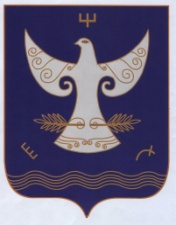 РЕСПУБЛИКА БАШКОРТОСТАНАДМИНСТРАЦИЯСЕЛЬСКОГО ПОСЕЛЕНИЯСАНЗЯПОВСКИЙ СЕЛЬСОВЕТМУНИЦИПАЛЬНОГО РАЙОНАКУГАРЧИНСКИЙ РАЙОН                      4533443, Урге Санъяп  ауылы,                              Үҙәк урамы, 47РЕСПУБЛИКА БАШКОРТОСТАНАДМИНСТРАЦИЯСЕЛЬСКОГО ПОСЕЛЕНИЯСАНЗЯПОВСКИЙ СЕЛЬСОВЕТМУНИЦИПАЛЬНОГО РАЙОНАКУГАРЧИНСКИЙ РАЙОН                      4533443, Урге Санъяп  ауылы,                              Үҙәк урамы, 47               453343,  с.Верхнесанзяпово                              ул.Центральная, 47